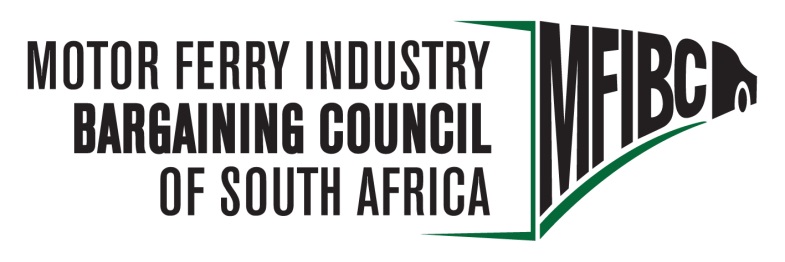   MOTOR 								       25 October 2018Dear Sirs NOTICE OF WAGE NEGOTIATION MEETING OF MFIBC Kindly take note that a wage negotiation meeting of the Motor Ferry Industry Bargaining Council will take place on 20 and 21 November 2018 at OR Tambo International Garden Court 09h00. The union delegates have been booked into the OR Tambo International Garden Court hotel for 19 and 20 November 2018.The proposed agenda for the meeting is the following:WelcomeApologiesCredentialsAdoption of agendaAdoption of previous minutesMatters arisingWage negotiationsClosureIf there are any queries, please do not hesitate to contact me on (061) 119 6259 or jgyoung493@gmail.com. Yours faithfully…………………….J G YOUNGSECRETARYMOTOR FERRY INDUSTRY BARGAINING COUNCIL 061 119 6259jgyoung493@gmail.com